Народные приметы весныВесна – прекрасная пора года. В это время природа просыпается после зимнего сна. Все вокруг оживает: тает снег, распускаются деревья, цветут сады, клумбы, с теплых краев возвращаются птицы, начинаются полевые работы, посадка растений. Жизнь начинает бить ключом: вокруг слышно журчание ручьев, пение птиц, гул тракторов. Недаром люди говорят: «Весна днем красна». В эту пору года на смену холодным приходят теплые солнечные дни. В народе существует много примет весны, по которым можно предугадать будущую погоду, какого ждать лета, будет ли урожай в этом году.Приметы о погоде веснойДлинные сосульки - к долгой весне.Ранняя весна — признак того, что летом будет много непогожих дней.Гром ранней весной - перед холодом. Если ранней весной сверкает молния, а грома не слышно - лето будет сухое.Март сухой, апрель сырой, май холодный – год хлебородный.Если облака плывут высоко — к хорошей погоде.Если вокруг луны видно кольцо — к ветряной погоде.Весенние приметы о природеРанний прилет грачей и жаворонков — к теплой весне.Птицы вьют гнезда на солнечной стороне — к холодному лету.Если весной много паутины – к жаркому лету.Если весной появляется много мышей, год будет неурожайным.Ласточка низко летает – к дождю.Если весной встретится белый заяц, то снег обязательно еще выпадет.Из берёзы течет много сока — к дождливому лету.Если одуванчик зацвел ранней весной, лето будет коротким.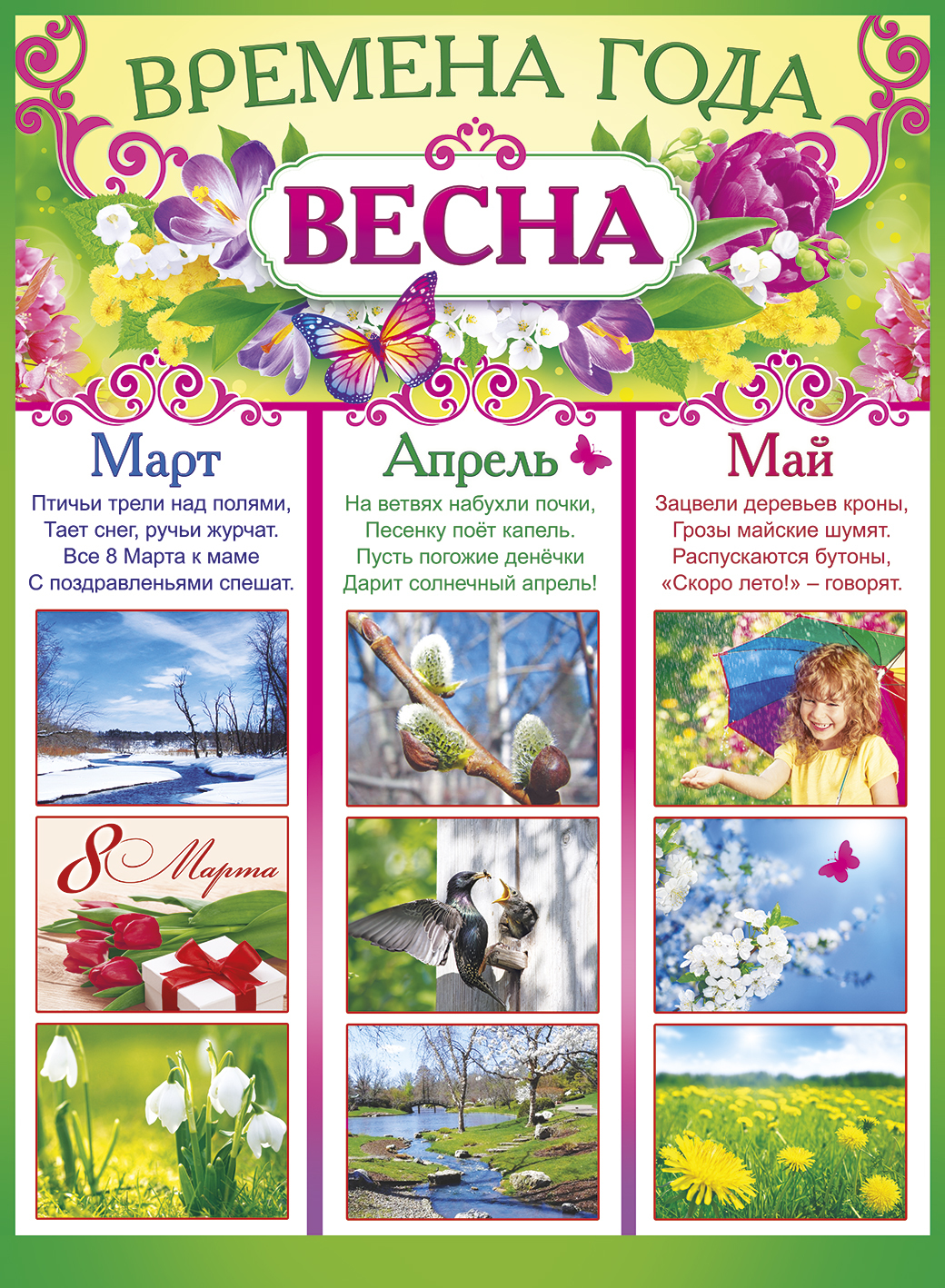 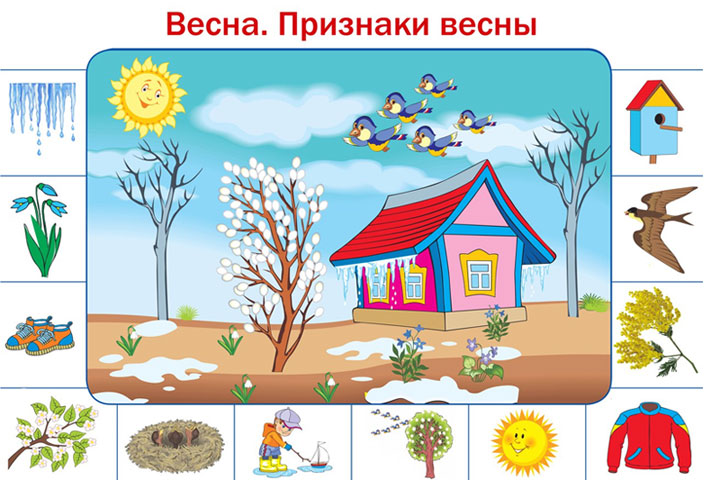 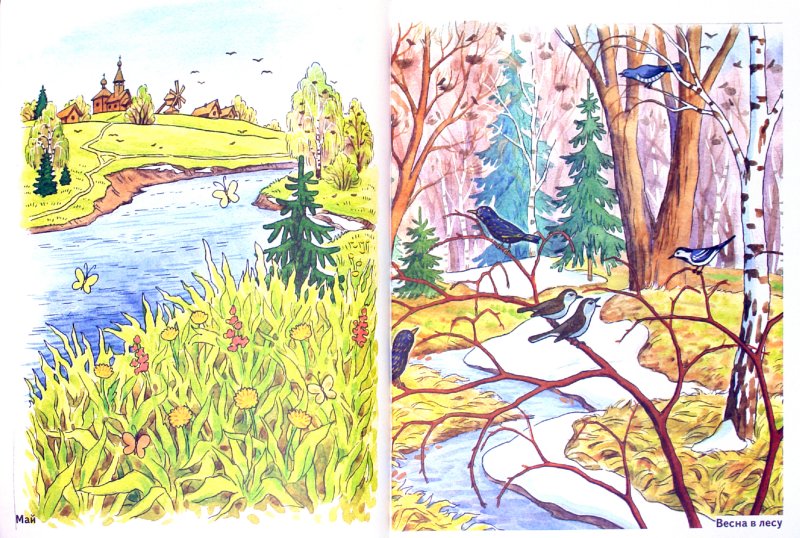 Если одуванчик зацвел ранней весной, лето будет коротким.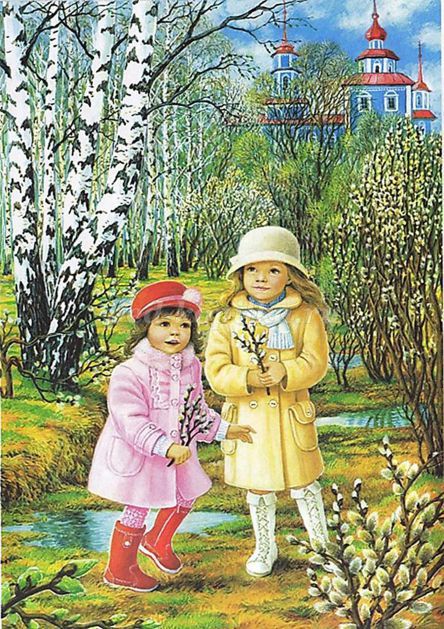 Март сухой, апрель сырой, май холодный – год хлебородный.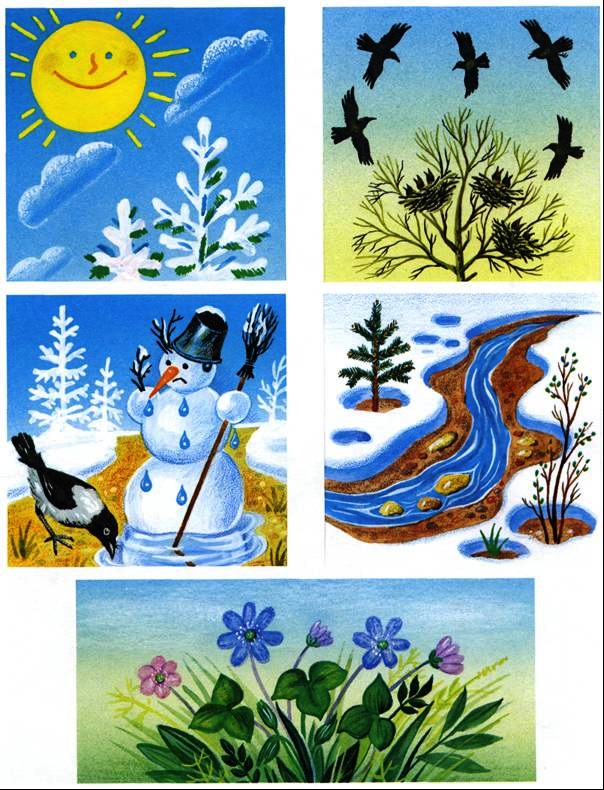 Ранний прилет грачей и жаворонков — к теплой весне.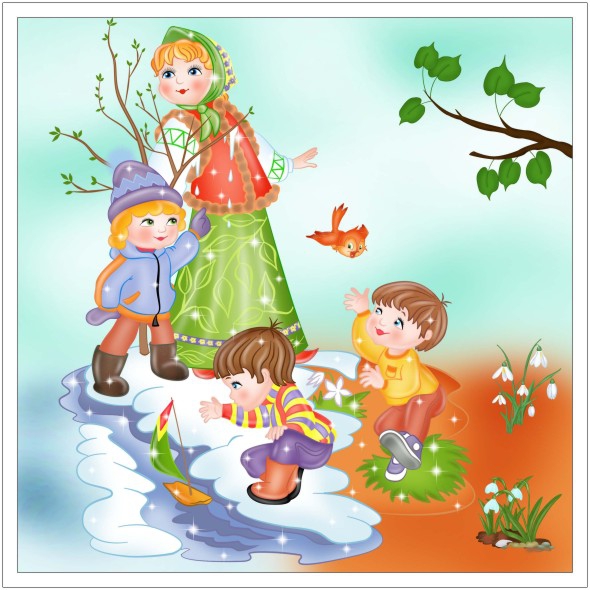 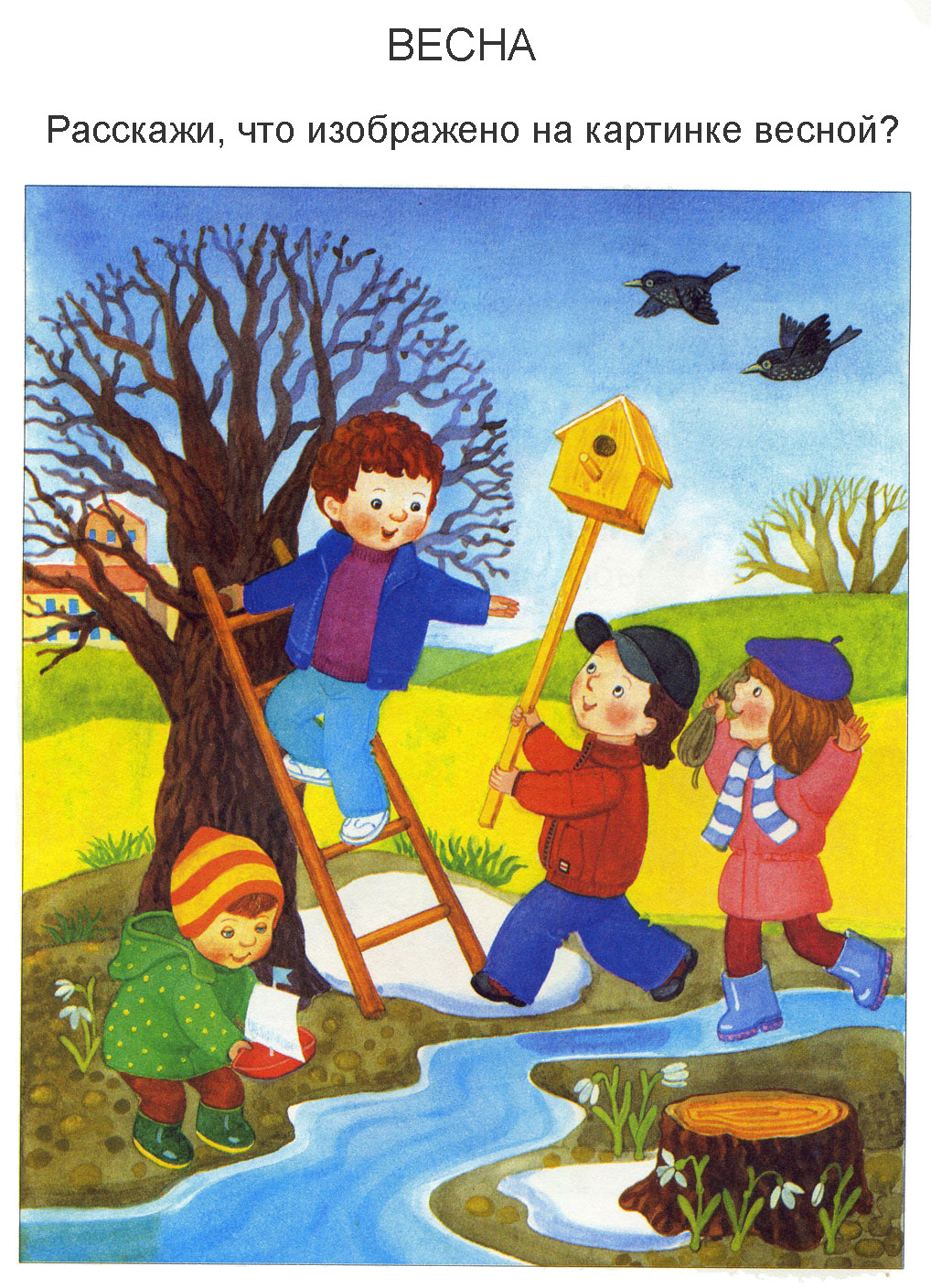 